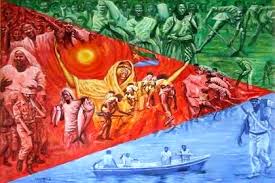 ERITREANINDEPENDENCEDAYDate: Saturday May 21, 2016Location: Eritrean Community Center119 Franklin St. Rochester NY 14604Time: 12pm Cookout6pm Traditional Eritrean DishesCome Celebrate Eritrea Independence Day All Are Welcome!!*WE are having a Talent Show feel free to share your talent.